BEAUCHAMPS HIGH SCHOOL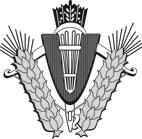 JOB DESCRIPTIONPost:			Cover SupervisorGrade:			LGS Scale 3 (within the range Points 11-17)Responsible to:	The Headteacher/Assistant HeadteacherTeaching StaffPurpose of the job:To supervise whole classes during the short-term absence of teachers.  Cover Supervisors will give instructions for the lesson as provided by a teacher and the primary focus of the role will be to maintain good order and to keep pupils on task.  Cover Supervisors will respond to general questions and provide general feedback to teachers but will not be required to undertake 'specified work' (planning, preparation, delivery, assessment, recording and reporting of achievement, progress and development).  During periods when not used as a Cover Supervisor, staff will be expected to provide support to departments in the form of 1:1 tuition, display work, administrative and other general support.Duties and responsibilities:SUPPORT FOR STUDENTSSupervise students engaged in learning activitiesAct as a role model and set high expectations of conduct and behaviourPromote the inclusion and acceptance of all students within the classroomKeep students on task and respond to general queriesSUPPORT FOR TEACHERSProvide objective and accurate feedback to the teacher on the conduct of the lessonKeep appropriate records as agreed with the teacherPromote positive values, attitudes, and good student behaviour, dealing promptly with conflict and incidents in line with established policy and encourage students to take responsibility for their own behaviourSUPPORT FOR THE CURRICULUMSupport the use of ICT where appropriateMake appropriate use of equipment and resourcesSUPPORT FOR THE SCHOOLBe aware of and comply with policies and procedures relating to child protection, equal opportunities, health, safety and security, confidentiality and data protection, reporting all concerns to an appropriate personBe aware of and support difference and ensure all students have equal access to opportunities to learn and developParticipate in training and other learning activities as requiredAttend relevant school meetings as requiredRespect confidentiality at all times